Документ предоставлен КонсультантПлюс
АДМИНИСТРАЦИЯ МУНИЦИПАЛЬНОГО ОБРАЗОВАНИЯ"ГОРОДСКОЙ ОКРУГ "ГОРОД НАРЬЯН-МАР"ПОСТАНОВЛЕНИЕот 26 марта 2024 г. N 518О ВНЕСЕНИИ ИЗМЕНЕНИЙ В СХЕМУ РАЗМЕЩЕНИЯ РЕКЛАМНЫХКОНСТРУКЦИЙ НА ТЕРРИТОРИИ МУНИЦИПАЛЬНОГО ОБРАЗОВАНИЯ"ГОРОДСКОЙ ОКРУГ "ГОРОД НАРЬЯН-МАР"В соответствии с Федеральным законом от 06.10.2003 N 131-ФЗ "Об общих принципах организации местного самоуправления в Российской Федерации", Федеральным законом от 13.03.2006 N 38-ФЗ "О рекламе", постановлением Администрации Ненецкого автономного округа от 30.12.2013 N 511-п "Об установлении предельных сроков заключения договоров на установку и эксплуатацию рекламных конструкций и утверждении Порядка предварительного согласования схем размещения рекламных конструкций и вносимых в них изменений", Уставом муниципального образования "Городской округ "Город Нарьян-Мар", распоряжением Департамента внутренней политики Ненецкого автономного округа от 18.03.2024 N 46 "О предварительном согласовании изменений в схему размещения рекламных конструкций на территории муниципального образования "Городской округ "Город Нарьян-Мар" Администрация муниципального образования "Городской округ "Город Нарьян-Мар" постановляет:1. Внести в Схему размещения рекламных конструкций на территории муниципального образования "Городской округ "Город Нарьян-Мар", утвержденную постановлением Администрации МО "Городской округ "Город Нарьян-Мар" от 16.05.2018 N 333, следующие изменения:1.1. В разделе V "Адресный перечень мест размещения рекламных конструкций на территории муниципального образования "Городской округ "Город Нарьян-Мар" на земельных участках независимо от форм собственности, а также зданиях или ином недвижимом имуществе, находящемся в государственной или муниципальной собственности" в таблице строку""заменить строкой"".1.2. В разделе VI "Общая схема размещения рекламных конструкций на территории муниципального образования "Городской округ "Город Нарьян-Мар" лист N 3 укрупненной схемы размещения рекламных конструкций на территории муниципального образования "Городской округ "Город Нарьян-Мар" с разбивкой по секторам изложить в новой редакции согласно Приложению к настоящему постановлению.2. Настоящее постановление вступает в силу после его официального опубликования.И.о. главы города Нарьян-МараА.Н.БЕРЕЖНОЙДокумент предоставлен КонсультантПлюс
АДМИНИСТРАЦИЯ МУНИЦИПАЛЬНОГО ОБРАЗОВАНИЯ"ГОРОДСКОЙ ОКРУГ "ГОРОД НАРЬЯН-МАР"ПОСТАНОВЛЕНИЕот 20 сентября 2023 г. N 1339О ВНЕСЕНИИ ИЗМЕНЕНИЙ В СХЕМУ РАЗМЕЩЕНИЯ РЕКЛАМНЫХКОНСТРУКЦИЙ НА ТЕРРИТОРИИ МУНИЦИПАЛЬНОГО ОБРАЗОВАНИЯ"ГОРОДСКОЙ ОКРУГ "ГОРОД НАРЬЯН-МАР"В соответствии с Федеральным законом от 06.10.2003 N 131-ФЗ "Об общих принципах организации местного самоуправления в Российской Федерации", Федеральным законом от 13.03.2006 N 38-ФЗ "О рекламе", постановлением Администрации Ненецкого автономного округа от 30.12.2013 N 511-п "Об установлении предельного срока заключения договоров на установку и эксплуатацию рекламных конструкций и утверждении Порядка предварительного согласования схем размещения рекламных конструкций и вносимых в них изменений", Уставом муниципального образования "Городской округ "Город Нарьян-Мар", распоряжением Департамента внутренней политики Ненецкого автономного округа от 12.09.2023 N 130 "О предварительном согласовании изменений в схему размещения рекламных конструкций на территории муниципального образования "Городской округ "Город Нарьян-Мар" Администрация муниципального образования "Городской округ "Город Нарьян-Мар" постановляет:1. Внести в Схему размещения рекламных конструкций на территории муниципального образования "Городской округ "Город Нарьян-Мар", утвержденную постановлением Администрации МО "Городской округ "Город Нарьян-Мар" от 16.05.2018 N 333, следующие изменения:1.1. В разделе V "Адресный перечень мест размещения рекламных конструкций на территории муниципального образования "Городской округ "Город Нарьян-Мар" на земельных участках независимо от форм собственности, а также зданиях или ином недвижимом имуществе, находящемся в государственной или муниципальной собственности" таблицу дополнить строкой следующего содержания:"".1.2. В разделе VI "Общая схема размещения рекламных конструкций на территории муниципального образования "Городской округ "Город Нарьян-Мар":1.2.1. Общую схему размещения рекламных конструкций муниципального образования "Городской округ "Город Нарьян-Мар" изложить в новой редакции согласно Приложению 1.1.2.2. В листе N 3 укрупненной схемы размещения рекламных конструкций на территории муниципального образования "Городской округ "Город Нарьян-Мар" с разбивкой по секторам сектор "G3" дополнить номером места размещения рекламной конструкции "43" согласно Приложению 2.2. Настоящее постановление вступает в силу после его официального опубликования.И.о. главы города Нарьян-МараД.В.АНОХИНДокумент предоставлен КонсультантПлюс
АДМИНИСТРАЦИЯ МУНИЦИПАЛЬНОГО ОБРАЗОВАНИЯ"ГОРОДСКОЙ ОКРУГ "ГОРОД НАРЬЯН-МАР"ПОСТАНОВЛЕНИЕот 22 июня 2023 г. N 971О ВНЕСЕНИИ ИЗМЕНЕНИЙ В СХЕМУ РАЗМЕЩЕНИЯ РЕКЛАМНЫХКОНСТРУКЦИЙ НА ТЕРРИТОРИИ МУНИЦИПАЛЬНОГО ОБРАЗОВАНИЯ"ГОРОДСКОЙ ОКРУГ "ГОРОД НАРЬЯН-МАР"В соответствии с Федеральным законом от 06.10.2003 N 131-ФЗ "Об общих принципах организации местного самоуправления в Российской Федерации", Федеральным законом от 13.03.2006 N 38-ФЗ "О рекламе", постановлением Администрации Ненецкого автономного округа от 30.12.2013 N 511-п "Об установлении предельного срока заключения договоров на установку и эксплуатацию рекламных конструкций и утверждении Порядка предварительного согласования схем размещения рекламных конструкций и вносимых в них изменений", Уставом муниципального образования "Городской округ "Город Нарьян-Мар", распоряжением Департамента внутренней политики Ненецкого автономного округа от 17.05.2023 N 81 "О предварительном согласовании изменений в схему размещения рекламных конструкций на территории муниципального образования "Городской округ "Город Нарьян-Мар" Администрация муниципального образования "Городской округ "Город Нарьян-Мар" постановляет:1. Внести в Схему размещения рекламных конструкций на территории муниципального образования "Городской округ "Город Нарьян-Мар", утвержденную постановлением Администрации МО "Городской округ "Город Нарьян-Мар" от 16.05.2018 N 333, следующие изменения:1.1. В разделе V "Адресный перечень мест размещения рекламных конструкций на территории муниципального образования "Городской округ "Город Нарьян-Мар" на земельных участках независимо от форм собственности, а также зданиях или ином недвижимом имуществе, находящемся в государственной или муниципальной собственности" таблицу дополнить строкой следующего содержания:"".1.2. В разделе VI "Общая схема размещения рекламных конструкций на территории муниципального образования "Городской округ "Город Нарьян-Мар":1.2.1. Общую схему размещения рекламных конструкций муниципального образования "Городской округ "Город Нарьян-Мар" изложить в новой редакции согласно Приложению 1.1.2.2. В листе N 3 укрупненной схемы размещения рекламных конструкций на территории муниципального образования "Городской округ "Город Нарьян-Мар" с разбивкой по секторам сектор "G3" дополнить номером места размещения рекламной конструкции "42" согласно Приложению 2.2. Настоящее постановление вступает в силу после его официального опубликования.Глава города Нарьян-МараО.О.БЕЛАКДокумент предоставлен КонсультантПлюс
АДМИНИСТРАЦИЯ МУНИЦИПАЛЬНОГО ОБРАЗОВАНИЯ"ГОРОДСКОЙ ОКРУГ "ГОРОД НАРЬЯН-МАР"ПОСТАНОВЛЕНИЕот 5 мая 2023 г. N 665О ВНЕСЕНИИ ИЗМЕНЕНИЙ В СХЕМУ РАЗМЕЩЕНИЯ РЕКЛАМНЫХКОНСТРУКЦИЙ НА ТЕРРИТОРИИ МУНИЦИПАЛЬНОГО ОБРАЗОВАНИЯ"ГОРОДСКОЙ ОКРУГ "ГОРОД НАРЬЯН-МАР"В соответствии с Федеральным законом от 06.10.2003 N 131-ФЗ "Об общих принципах организации местного самоуправления в Российской Федерации", Федеральным законом от 13.03.2006 N 38-ФЗ "О рекламе", постановлением Администрации Ненецкого автономного округа от 30.12.2013 N 511-п "Об установлении предельного срока заключения договоров на установку и эксплуатацию рекламных конструкций и утверждении Порядка предварительного согласования схем размещения рекламных конструкций и вносимых в них изменений", Уставом муниципального образования "Городской округ "Город Нарьян-Мар", распоряжением Департамента внутренней политики Ненецкого автономного округа от 26.04.2023 N 63 "О предварительном согласовании изменений в схему размещения рекламных конструкций на территории муниципального образования "Городской округ "Город Нарьян-Мар" Администрация муниципального образования "Городской округ "Город Нарьян-Мар" постановляет:1. Внести в Схему размещения рекламных конструкций на территории муниципального образования "Городской округ "Город Нарьян-Мар", утвержденную постановлением Администрации МО "Городской округ "Город Нарьян-Мар" от 16.05.2018 N 333, следующие изменения:1.1. В разделе V "Адресный перечень мест размещения рекламных конструкций на территории муниципального образования "Городской округ "Город Нарьян-Мар" на земельных участках независимо от форм собственности, а также зданиях или ином недвижимом имуществе, находящемся в государственной или муниципальной собственности" таблицу дополнить строкой следующего содержания:"".1.2. В разделе VI "Общая схема размещения рекламных конструкций на территории муниципального образования "Городской округ "Город Нарьян-Мар":1.2.1. Общую схему размещения рекламных конструкций муниципального образования "Городской округ "Город Нарьян-Мар" изложить в новой редакции согласно Приложению 1 к настоящему постановлению.1.2.2. Лист N 5 укрупненной схемы размещения рекламных конструкций на территории муниципального образования "Городской округ "Город Нарьян-Мар" с разбивкой по секторам дополнить сектором "I5" и номером места размещения рекламной конструкции "41" согласно Приложению 2 к настоящему постановлению.2. Настоящее постановление вступает в силу после его официального опубликования.Глава города Нарьян-МараО.О.БЕЛАКДокумент предоставлен КонсультантПлюс
АДМИНИСТРАЦИЯ МУНИЦИПАЛЬНОГО ОБРАЗОВАНИЯ"ГОРОДСКОЙ ОКРУГ "ГОРОД НАРЬЯН-МАР"ПОСТАНОВЛЕНИЕот 28 февраля 2023 г. N 303О ВНЕСЕНИИ ИЗМЕНЕНИЙ В СХЕМУ РАЗМЕЩЕНИЯ РЕКЛАМНЫХКОНСТРУКЦИЙ НА ТЕРРИТОРИИ МУНИЦИПАЛЬНОГО ОБРАЗОВАНИЯ"ГОРОДСКОЙ ОКРУГ "ГОРОД НАРЬЯН-МАР"В соответствии с Федеральным законом от 06.10.2003 N 131-ФЗ "Об общих принципах организации местного самоуправления в Российской Федерации", Федеральным законом от 13.03.2006 N 38-ФЗ "О рекламе", постановлением Администрации Ненецкого автономного округа от 30.12.2013 N 511-п "Об установлении предельного срока заключения договоров на установку и эксплуатацию рекламных конструкций и утверждении Порядка предварительного согласования схем размещения рекламных конструкций и вносимых в них изменений", Уставом муниципального образования "Городской округ "Город Нарьян-Мар", распоряжением Департамента внутренней политики Ненецкого автономного округа от 13.02.2023 N 26 "О предварительном согласовании изменений в схему размещения рекламных конструкций на территории муниципального образования "Городской округ "Город Нарьян-Мар" Администрация муниципального образования "Городской округ "Город Нарьян-Мар" постановляет:1. Внести в Схему размещения рекламных конструкций на территории муниципального образования "Городской округ "Город Нарьян-Мар", утвержденную постановлением Администрации МО "Городской округ "Город Нарьян-Мар" от 16.05.2018 N 333, следующие изменения:1.1. Раздел V "Адресный перечень мест размещения рекламных конструкций на территории муниципального образования "Городской округ "Город Нарьян-Мар" на земельных участках независимо от форм собственности, а также зданиях или ином недвижимом имуществе, находящемся в государственной или муниципальной собственности" изложить в новой редакции согласно Приложению 1 к настоящему постановлению.1.2. Раздел VI "Общая схема размещения рекламных конструкций на территории муниципального образования "Городской округ "Город Нарьян-Мар" изложить в новой редакции согласно Приложению 2 к настоящему постановлению.2. Настоящее постановление вступает в силу после его официального опубликования.Глава города Нарьян-МараО.О.БЕЛАКПриложение 1к постановлению Администрациимуниципального образования"Городской округ "Город Нарьян-Мар"от 28.02.2023 N 303Раздел V.Адресный перечень мест размещения рекламных конструкцийна территории муниципального образования "Городской округ"Город Нарьян-Мар" на земельных участках независимо от формсобственности, а также зданиях или ином недвижимомимуществе, находящемся в государственнойили муниципальной собственностиДокумент предоставлен КонсультантПлюс
АДМИНИСТРАЦИЯ МУНИЦИПАЛЬНОГО ОБРАЗОВАНИЯ"ГОРОДСКОЙ ОКРУГ "ГОРОД НАРЬЯН-МАР"ПОСТАНОВЛЕНИЕот 11 апреля 2022 г. N 449О ВНЕСЕНИИ ИЗМЕНЕНИЙ В СХЕМУ РАЗМЕЩЕНИЯ РЕКЛАМНЫХКОНСТРУКЦИЙ НА ТЕРРИТОРИИ МУНИЦИПАЛЬНОГО ОБРАЗОВАНИЯ"ГОРОДСКОЙ ОКРУГ "ГОРОД НАРЬЯН-МАР"В соответствии с Федеральным законом от 13.03.2006 N 38-ФЗ "О рекламе", Федеральным законом от 06.10.2003 N 131-ФЗ "Об общих принципах организации местного самоуправления в Российской Федерации", постановлением Администрации Ненецкого автономного округа от 30.12.2013 N 511-п "Об установлении предельного срока заключения договоров на установку и эксплуатацию рекламных конструкций и утверждении Порядка предварительного согласования схем размещения рекламных конструкций и вносимых в них изменений", распоряжением Департамента внутренней политики Ненецкого автономного округа от 22.03.2022 N 57 "О предварительном согласовании изменений в схему размещения рекламных конструкций на территории муниципального образования "Городской округ "Город Нарьян-Мар", Уставом муниципального образования "Городской округ "Город Нарьян-Мар", в связи с установлением факта нахождения земельного участка с кадастровым номером 83:00:050016:2 в аренде, на основании выписки из Единого государственного реестра недвижимости от 24.01.2022 N КУВИ-001/2022-8370483 Администрация муниципального образования "Городской округ "Город Нарьян-Мар" постановляет:1. Внести изменения в Схему размещения рекламных конструкций на территории муниципального образования "Городской округ "Город Нарьян-Мар", утвержденную постановлением Администрации МО "Городской округ "Город Нарьян-Мар" от 16.05.2018 N 333, следующие изменения:1.1. Раздел V "Адресный перечень мест размещения рекламных конструкций на территории муниципального образования "Городской округ "Город Нарьян-Мар" изложить в новой редакции согласно Приложению 1 к настоящему постановлению.1.2. Общую схему раздела VI "Схема размещения рекламных конструкций на территории МО "Городской округ "Город Нарьян-Мар" изложить в новой редакции согласно Приложению 2 к настоящему постановлению.1.3. Сектор G3 листа 3 изложить в новой редакции согласно Приложению 3 к настоящему постановлению.2. Настоящее постановление вступает в силу после его официального опубликования.Глава города Нарьян-МараО.О.БЕЛАКПриложение 1к постановлению Администрациимуниципального образования"Городской округ "Город Нарьян-Мар"от 11.04.2022 N 449Раздел V. Адресный перечень мест размещения рекламныхконструкций на территории муниципального образования"Городской округ "Город Нарьян-Мар" на земельных участкахнезависимо от форм собственности, а также зданиях или иномнедвижимом имуществе, находящемся в государственной илимуниципальной собственностиПриложение 2к постановлению Администрациимуниципального образования"Городской округ "Город Нарьян-Мар"от 11.04.2022 N 449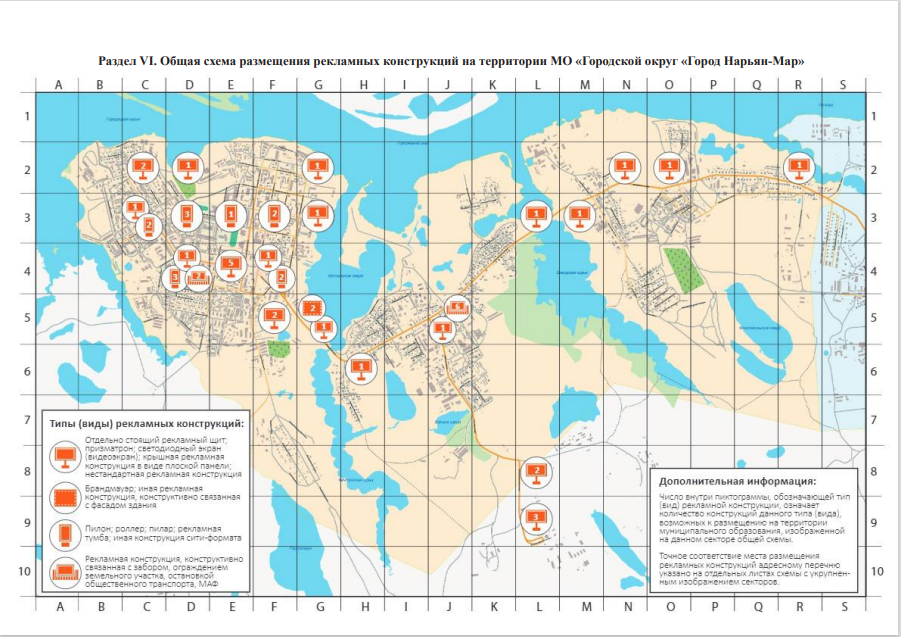 Приложение 3к постановлению Администрациимуниципального образования"Городской округ "Город Нарьян-Мар"от 11.04.2022 N 449ИЗМЕНЕНИЯВ УКРУПНЕННУЮ СХЕМУ СЕКТОРА G3 (ЛИСТ 3)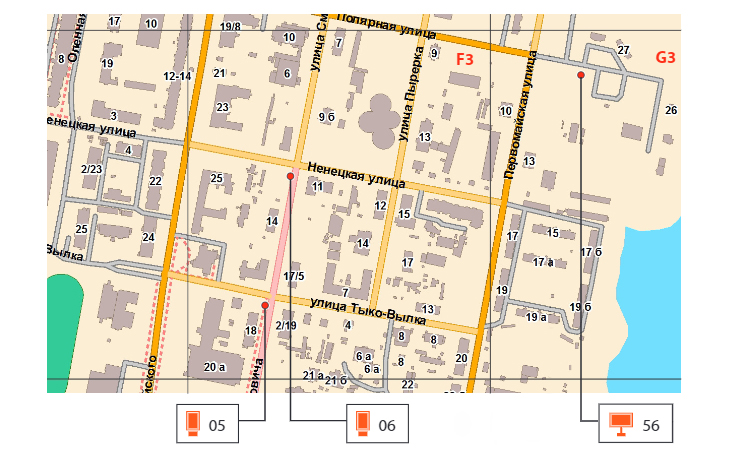 Документ предоставлен КонсультантПлюс
АДМИНИСТРАЦИЯ МУНИЦИПАЛЬНОГО ОБРАЗОВАНИЯ"ГОРОДСКОЙ ОКРУГ "ГОРОД НАРЬЯН-МАР"ПОСТАНОВЛЕНИЕот 20 октября 2020 г. N 721О ВНЕСЕНИИ ИЗМЕНЕНИЙ В СХЕМУ РАЗМЕЩЕНИЯ РЕКЛАМНЫХКОНСТРУКЦИЙ НА ТЕРРИТОРИИ МУНИЦИПАЛЬНОГО ОБРАЗОВАНИЯ"ГОРОДСКОЙ ОКРУГ "ГОРОД НАРЬЯН-МАР"В соответствии с Федеральным законом от 13.03.2006 N 38-ФЗ "О рекламе", Федеральным законом от 06.10.2003 N 131-ФЗ "Об общих принципах организации местного самоуправления в Российской Федерации", постановлением администрации НАО от 30.12.2013 N 511-п "Об установлении предельного срока заключения договоров на установку и эксплуатацию рекламных конструкций и утверждении Порядка предварительного согласования схем размещения рекламных конструкций и вносимых в них изменений", распоряжением Департамента по взаимодействию с органами местного самоуправления и внешним связям Ненецкого автономного округа от 13.10.2020 N 110 "О предварительном согласовании изменений в схему размещения рекламных конструкций на территории муниципального образования "Городской округ "Город Нарьян-Мар", Уставом муниципального образования "Городской округ "Город Нарьян-Мар" Администрация муниципального образования "Городской округ "Город Нарьян-Мар" постановляет:1. Внести изменения в Схему размещения рекламных конструкций на территории муниципального образования "Городской округ "Город Нарьян-Мар", утвержденную постановлением Администрации МО "Городской округ "Город Нарьян-Мар" от 16.05.2018 N 333 следующие изменения:1.1. Раздел V "Адресный перечень мест размещения рекламных конструкций на территории муниципального образования "Городской округ "Город Нарьян-Мар" на земельных участках независимо от форм собственности, а также зданиях или ином недвижимом имуществе, находящемся в государственной или муниципальной собственности" дополнить следующей строкой следующего содержания:"".1.2. В секторе G3 на общей схеме раздела VI "Схема размещения рекламных конструкций на территории МО "Городской округ "Город Нарьян-Мар" разместить соответствующую пиктограмму с обозначением рекламной конструкции: отдельно стоящий рекламный щит; призматрон; светодиодный экран (видеоэкран).1.3. Добавить в укрупненную схему сектора G3 (Лист 3) обозначение места размещения рекламной конструкции с порядковым номером в адресном перечне рекламных конструкций 57 (Приложение).2. Настоящее постановление вступает в силу после его официального опубликования.Глава города Нарьян-МараО.О.БЕЛАКПриложениек постановлению Администрациимуниципального образования"Городской округ "Город Нарьян-Мар"от 20.10.2020 N 721ИЗМЕНЕНИЯВ УКРУПНЕННУЮ СХЕМУ СЕКТОРА G3 (ЛИСТ 3)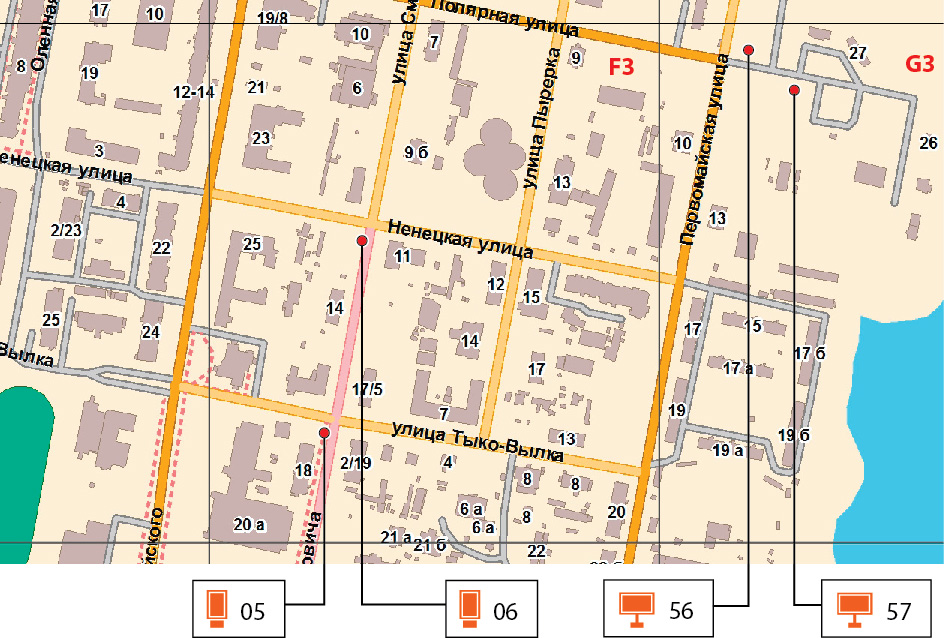 Документ предоставлен КонсультантПлюс
АДМИНИСТРАЦИЯ МО "ГОРОДСКОЙ ОКРУГ "ГОРОД НАРЬЯН-МАР"ПОСТАНОВЛЕНИЕот 21 января 2019 г. N 63О ВНЕСЕНИИ ИЗМЕНЕНИЙ В СХЕМУ РАЗМЕЩЕНИЯ РЕКЛАМНЫХКОНСТРУКЦИЙ НА ТЕРРИТОРИИ МУНИЦИПАЛЬНОГО ОБРАЗОВАНИЯ"ГОРОДСКОЙ ОКРУГ "ГОРОД НАРЬЯН-МАР"В соответствии с Федеральным законом от 13.03.2006 N 38-ФЗ "О рекламе", Федеральным законом от 06.10.2003 N 131-ФЗ "Об общих принципах организации местного самоуправления в Российской Федерации", постановлением Администрации НАО от 30.12.2013 N 511-п "Об установлении предельного срока заключения договоров на установку и эксплуатацию рекламных конструкций и утверждении Порядка предварительного согласования схем размещения рекламных конструкций и вносимых в них изменений", Уставом МО "Городской округ "Город Нарьян-Мар" Администрация муниципального образования "Городской округ "Город Нарьян-Мар" постановляет:1. Внести изменения в Схему размещения рекламных конструкций на территории муниципального образования "Городской округ "Город Нарьян-Мар" (изменения согласованы распоряжением Департамента по взаимодействию с органами местного самоуправления и внешним связям Ненецкого автономного округа от 25.12.2018 N 179 "О предварительном согласовании изменений в схему размещения рекламных конструкций на территории муниципального образования "Городской округ "Город Нарьян-Мар"):1.1. Раздел V "Адресный перечень мест размещения рекламных конструкций на территории муниципального образования "Городской округ "Город Нарьян-Мар" на земельных участках независимо от форм собственности, а также зданиях или ином недвижимом имуществе, находящемся в государственной или муниципальной собственности" дополнить строкой следующего содержания:"".1.2. В секторе G3 на общей схеме раздела VI "Схема размещения рекламных конструкций на территории МО "Городской округ "Город Нарьян-Мар" разместить соответствующую пиктограмму с обозначением рекламной конструкции: отдельно стоящий рекламный щит; призматрон; светодиодный экран (видеоэкран).1.3. Добавить в укрупненную схему сектора G3 (Лист 3) обозначение места размещения рекламной конструкции с порядковым номером в адресном перечне рекламных конструкций 56 (Приложение).2. Настоящее постановление вступает в силу со дня его официального опубликования.Глава МО "Городской округ"Город Нарьян-Мар"О.О.БЕЛАКПриложениек постановлению Администрации МО"Городской округ "Город Нарьян-Мар"от 21.01.2019 N 63ИЗМЕНЕНИЯВ УКРУПНЕННУЮ СХЕМУ СЕКТОРА G3 (ЛИСТ 3)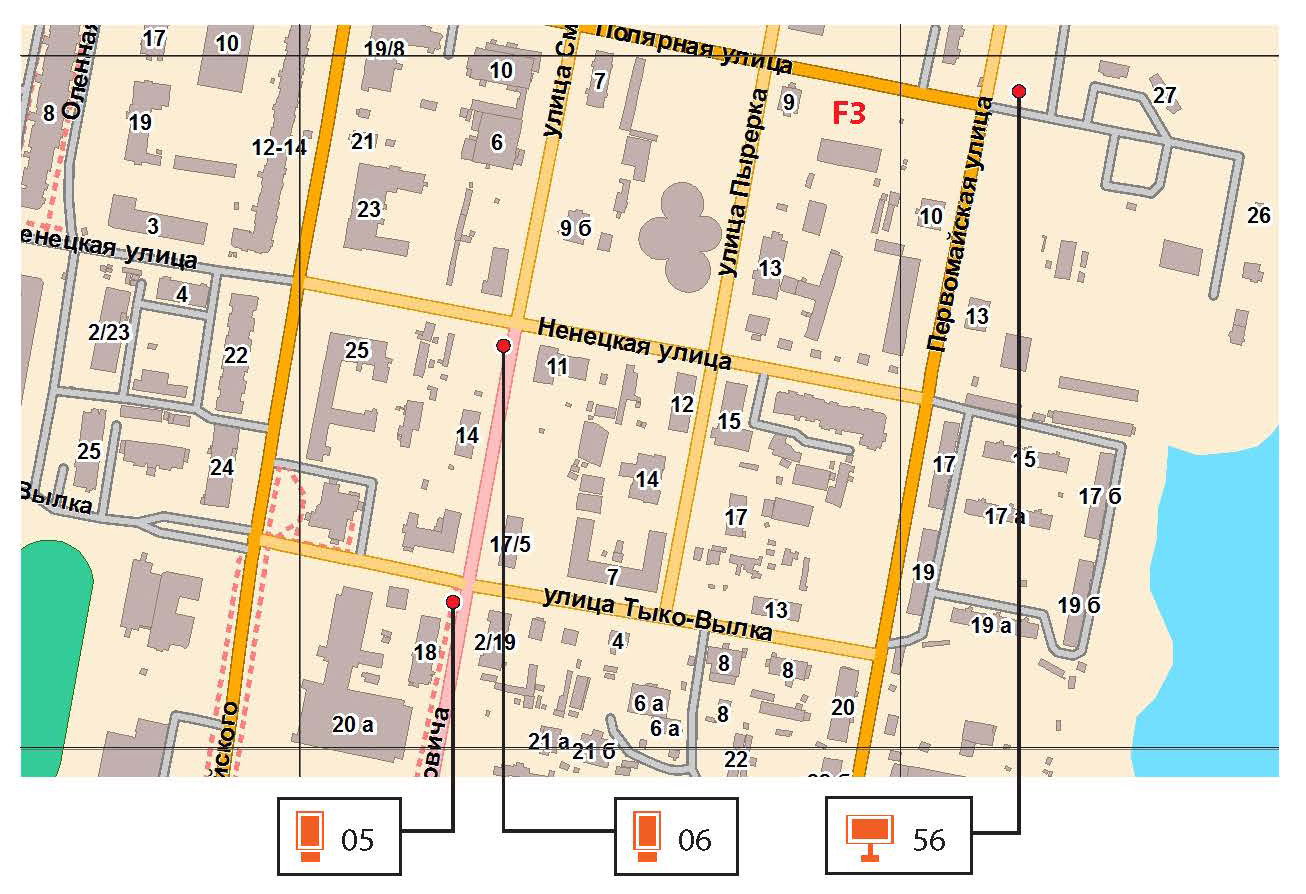 42.G3 / 423Отдельно стоящий рекламный щитПерекресток улиц Первомайская и Полярная, кадастровый номер земельного участка: 83:00:050016:218 x 2Земельный участок, государственная собственность на который не разграничена42.G3 / 423Отдельно стоящий рекламный щит, иной вид рекламной конструкцииУлица Полярная, кадастровый номер земельного участка: 83:00:050016:316 x 2Земельный участок в частной собственностиКонсультантПлюс: примечание.Приложение не приводится. С ним можно ознакомиться через представителя Регионального информационного центра.43.G3 / 433Отдельно стоящий рекламный щитПерекресток улиц Первомайская и Полярная, кадастровый номер земельного участка: 83:00:050016:10918 х 2Земельный участок в частной собственностиКонсультантПлюс: примечание.Приложение 1 не приводится. С ним можно ознакомиться через представителя Регионального информационного центра.КонсультантПлюс: примечание.Приложение 2 не приводится. С ним можно ознакомиться через представителя Регионального информационного центра.42.G3 / 423Отдельно стоящий рекламный щитПерекресток улиц Первомайская и Полярная, кадастровый номер земельного участка: 83:00:050016:218 х 2Земельный участок, государственная собственность на который не разграниченаКонсультантПлюс: примечание.Приложения 1, 2 не приводятся. С ними можно ознакомиться через представителя Регионального информационного центра.41.I5 / 415Рекламная конструкция, конструктивно связанная с забором, ограждением земельного участкаОграждение участка дома N 47 по улице имени 60-летия Октября, кадастровый номер земельного участка: 83:00:050023:1812 х 1Земельный участок в частной собственностиКонсультантПлюс: примечание.Приложения N 1 - 2 не приводятся. С ними можно ознакомиться через представителя Регионального информационного центра.КонсультантПлюс: примечание.Приложение не приводится. С ним можно ознакомиться через представителя Регионального информационного центра.N п/пСектор на схеме / номер места размещения рекламной конструкцииНомер листа схемыТип рекламной конструкцииМесто размещения рекламной конструкции, кадастровый номер участка (при наличии)Максимальная площадь рекламного поля (кв. м) х (количество сторон)Форма собственности земельного участка, здания или иного недвижимого имущества12345671.C2 / 011Отдельно стоящий рекламный щит; призматронПерекресток улиц Рыбников и Полярная (со стороны промзоны)18 х 118 х 2Земельный участок, государственная собственность на который не разграничена2.C2 / 021Отдельно стоящий рекламный щит; призматронПерекресток улиц Рыбников и Полярная (со стороны дома N 9А по улице Рыбников)18 х 118 х 2Земельный участок, государственная собственность на который не разграничена3.C3 / 032Пилон; роллер; сити-форматРайон дома N 35Б по ул. имени В.И.Ленина, внутри ограждения между тротуаром и проезжей частью2,6 х 12,6 х 2Земельный участок, государственная собственность на который не разграничена4.C3 / 042Пилон; роллер; сити-форматРайон дома N 35Б по ул. имени В.И.Ленина, внутри ограждения между тротуаром и проезжей частью2,6 х 12,6 х 2Земельный участок, государственная собственность на который не разграничена5.D2 / 052Отдельно стоящий рекламный щит; призматрон; скроллер; светодиодный экран (видеоэкран); нестандартная рекламная конструкцияРайон перекрестка на улице Полярная (между очистными сооружениями и пешеходным сквером) со стороны пешеходного сквера18 х 118 х 2Земельный участок в распоряжении муниципального образования "Городской округ "Город Нарьян-Мар"6.D3 / 062Пилон; роллер; сити-форматРайон дома N 29Б по ул. имени В.И.Ленина, внутри ограждения между зданием и пешеходной зоной2,6 х 12,6 х 2Земельный участок, государственная собственность на который не разграничена7.D3 / 072Пилон; роллер; сити-форматРайон дома N 29Б по ул. имени В.И.Ленина, внутри ограждения между зданием и пешеходной зоной2,6 х 12,6 х 2Земельный участок, государственная собственность на который не разграничена8.D3 / 082Пилон; роллер; сити-форматРайон дома N 29Б по ул. имени В.И.Ленина, внутри ограждения между зданием и пешеходной зоной2,6 х 12,6 х 2Земельный участок, государственная собственность на который не разграничена9.Е3 / 092Пилон; роллер; сити-форматРайон дома N 29Б по ул. имени В.И.Ленина, внутри ограждения между зданием и пешеходной зоной2,6 х 12,6 х 2Земельный участок, государственная собственность на который не разграничена10.D4 / 102Пилон; роллер; сити-форматРайон дома N 33Б по ул. имени В.И.Ленина, внутри ограждения между тротуаром и проезжей частью2,6 х 12,6 х 2Земельный участок, государственная собственность на который не разграничена11.D4 / 112Пилон; роллер; сити-форматРайон дома N 33Б по ул. имени В.И.Ленина, внутри ограждения между тротуаром и проезжей частью2,6 х 12,6 х 2Земельный участок, государственная собственность на который не разграничена12.D4 / 122Пилон; роллер; сити-форматРайон дома N 31 по ул. имени В.И.Ленина (гостиница "Печора"), входная зона2,6 х 12,6 х 2Земельный участок в частной собственности13.D4 / 132Рекламная конструкция, конструктивно связанная с забором; брандмауэрРайон дома N 20 по улице Октябрьской12 х 1Земельный участок в частной собственности14.D4 / 142Рекламная конструкция, конструктивно связанная с забором; брандмауэрОграждение участка дома N 20 по улице Октябрьской18 х 1Земельный участок в частной собственности15.E4 / 152Отдельно стоящий рекламный щит; призматрон; светодиодный экран (видеоэкран)Район дома N 29 по улице Октябрьская, нечетная сторона. Кадастровый номер 83:00:050006:7418 х 218 х 1Земельный участок в собственности муниципального образования "Городской округ "Город Нарьян-Мар"16.F3 / 163Пилон; роллер; сити-форматУл. Смидовича, четная сторона между тротуаром и пешеходной зоной, в районе дома N 18 (Дом быта)2,6 х 12,6 х 2Земельный участок, государственная собственность на который не разграничена17.F3 / 173Пилон; роллер; сити-форматУл. Смидовича, четная сторона между тротуаром и пешеходной зоной, в районе дома N 112,6 х 12,6 х 2Земельный участок, государственная собственность на который не разграничена18.F4 / 183Светодиодный экран (видеоэкран)Фасад дома N 20А по улице Смидовича (ДК "Арктика") со стороны площади Марад'сей18 х 1Здание в собственности Ненецкого автономного округа19.F4 / 193Пилон; роллер; сити-форматУл. Смидовича, четная сторона между тротуаром и пешеходной зоной, в районе площади Марад'сей2,6 х 12,6 х 2Земельный участок, государственная собственность на который не разграничена20.F4 / 203Пилон; роллер; сити-форматУл. Смидовича, четная сторона между тротуаром и пешеходной зоной, в районе дома N 20 (Администрация Ненецкого автономного округа)2,6 х 12,6 х 2Земельный участок, государственная собственность на который не разграничена21.F5 / 214Отдельно стоящий рекламный щит; призматрон; светодиодный экран (видеоэкран)Район дома N 6 по ул. имени В.И.Ленина (ресторан "Тиманъ"), вдоль торца отдельно стоящей хозпостройки со стороны автодороги и Качгортской курьи18 х 1Земельный участок, государственная собственность на который не разграничена22.G2 / 224Отдельно стоящий рекламный щит; призматрон; сити-бордРайон дома N 1 по ул. Первомайская18 х 118 х 2Земельный участок, государственная собственность на который не разграничена23.G3 / 233Отдельно стоящая рекламная конструкцияРайон улиц Первомайская и Полярная, земельный участок с кадастровым номером 83:00:050016:10970 х 1Земельный участок в частной собственности24.G5 / 244БрандмауэрФасад здания N 1 по улице имени В.И.Ленина со стороны Качгортинской курьи (техническое помещение МУП КБиБО)32 х 1Часть здания в собственности муниципального образования "Городской округ "Город Нарьян-Мар"25.G5 / 254БрандмауэрФасад здания N 1 по улице имени В.И.Ленина со стороны Качгортинской курьи (техническое помещение МУП КБиБО)32 х 1Часть здания в собственности муниципального образования "Городской округ "Город Нарьян-Мар"26.J5 / 265Отдельно стоящий рекламный щит; призматрон; светодиодный экран (видеоэкран)Район дома N 50 по улице имени 60-летия Октября, четная сторона. Кадастровый номер 83:00:050025:7818 х 218 х 1Земельный участок в собственности муниципального образования "Городской округ "Город Нарьян-Мар"27.L3 / 275Отдельно стоящий рекламный щит; призматрон; сити-бордРайон Лесозаводского моста по улице имени 60-летия Октября, нечетная сторона. Кадастровый номер 83:00:050026:13918 х 218 х 1Земельный участок в собственности муниципального образования "Городской округ "Город Нарьян-Мар"28.L3 / 285Отдельно стоящий рекламный щит; призматрон; сити-бордРайон Заводской курьи, ул. Юбилейная, перед мостом по ходу движения в сторону центра города18 х 118 х 2Земельный участок, государственная собственность на который не разграничена29.L8 / 296Отдельно стоящий рекламный щит; призматронПроезд Аэропортовский, правая сторона по ходу движения в аэропорт, примерно в 208 м по направлению на северо-запад от ориентира пункт полигонометрии N 6664, расположенного за пределами участка. Кадастровый номер 83:00:050021:53418 х 218 х 1Земельный участок в собственности муниципального образования "Городской округ "Город Нарьян-Мар"30.L8 / 306Отдельно стоящий рекламный щит; призматронПроезд Аэропортовский, правая сторона по ходу движения в аэропорт, примерно в 174 м по направлению на север от ориентира пункт полигонометрии N 6664, расположенного за пределами участка. Кадастровый номер 83:00:050021:53518 х 218 х 1Земельный участок в собственности муниципального образования "Городской округ "Город Нарьян-Мар"31.L9 / 316Отдельно стоящий рекламный щит; призматронПроезд Аэропортовский, правая сторона по ходу движения в аэропорт, примерно в 78 м по направлению на север от ориентира пункт полигонометрии N 6664, расположенного за пределами участка. Кадастровый номер 83:00:050038:5618 х 218 х 1Земельный участок в собственности муниципального образования "Городской округ "Город Нарьян-Мар"32.L9 / 326Отдельно стоящий рекламный щит; призматронПроезд Аэропортовский, правая сторона по ходу движения в аэропорт, примерно в 104 м по направлению на север от ориентира пункт полигонометрии N 6664, расположенного за пределами участка. Кадастровый номер 83:00:050038:5518 х 218 х 1Земельный участок в собственности муниципального образования "Городской округ "Город Нарьян-Мар"33.L9 / 336Отдельно стоящий рекламный щит; призматронПроезд Аэропортовский, правая сторона по ходу движения в аэропорт, примерно в 124 м по направлению на юго-восток от ориентира пункт полигонометрии N 6664, расположенного за пределами участка. Кадастровый номер 83:00:050038:5418 х 218 х 1Земельный участок в собственности муниципального образования "Городской округ "Город Нарьян-Мар"34.O2 / 347Отдельно стоящий рекламный щит; призматронРайон напротив дома N 11 (АО "Мясопродукты") по улице Юбилейная, четная сторона. Кадастровый номер 83:00:050022:17618 х 218 х 1Земельный участок в собственности муниципального образования "Городской округ "Город Нарьян-Мар"35.Р2 / 357Рекламная конструкция, конструктивно связанная с забором; брандмауэрРайон дома N 11А по улице Юбилейная, юго-восточная сторона ограждения земельного участка, кадастровый номер 83:00:050202:13818 х 3Земельный участок в частной собственности36.Р2 / 367Рекламная конструкция, конструктивно связанная с забором; брандмауэрРайон дома N 11А по улице Юбилейная, северо-восточная сторона ограждения земельного участка, кадастровый номер 83:00:050202:13818 х 5Земельный участок в частной собственности37.Р2 / 377Рекламная конструкция, конструктивно связанная с заборомОграждение участка дома N 16 по улице Юбилейная, кадастровый номер земельного участка: 83:00:050205:27718 х 1Земельный участок в частной собственности38.Р2 / 387Рекламная конструкция, конструктивно связанная с заборомОграждение участка дома N 16 по улице Юбилейная, кадастровый номер земельного участка: 83:00:050205:27718 х 1Земельный участок в частной собственности39.Р2 / 397Рекламная конструкция, конструктивно связанная с заборомОграждение участка дома N 16 по улице Юбилейная, кадастровый номер земельного участка: 83:00:050205:27718 х 1Земельный участок в частной собственности40.R2 / 408Отдельно стоящий рекламный щит; призматронРайон дома N 50 по улице Юбилейная, четная сторона. Кадастровый номер 83:00:050204:11218 х 218 х 1Земельный участок в собственности муниципального образования "Городской округ "Город Нарьян-Мар"N п/пСектор на схемеЛист схемыТип рекламной конструкцииМесто размещения рекламной конструкции, кадастровый номер участка (при наличии)Максимальная площадь рекламного поля (кв. м) х (кол-во сторон)Форма собственности земельного участка, здания или иного недвижимого имущества01G22Отдельно стоящий рекламный щит; призматрон;сити-бордРайон дома N 1 по ул. Первомайская18 х 118 х 2Земельный участок, государственная собственность на который не разграничена02L35Отдельно стоящий рекламный щит; призматрон;сити-бордРайон Заводской курьи, ул. Юбилейная, перед мостом по ходу движения в сторону центра города18 х 118 х 2Земельный участок, государственная собственность на который не разграничена03F43Пилон; роллер;сити-форматУл. Смидовича, четная сторона между тротуаром и пешеходной зоной, в районе дома N 20 (Администрация НАО),2,6 х 12,6 х 2Земельный участок, государственная собственность на который не разграничена04F43Пилон; роллер;сити-форматУл. Смидовича, четная сторона между тротуаром и пешеходной зоной, в районе площади Марад сей2,6 х 12,6 х 2Земельный участок, государственная собственность на который не разграничена05F33Пилон; роллер;сити-форматУл. Смидовича, четная сторона между тротуаром и пешеходной зоной, в районе дома N 18 (Дом быта)2,6 х 12,6 х 2Земельный участок, государственная собственность на который не разграничена06F33Пилон; роллер;сити-форматУл. Смидовича, четная сторона между тротуаром и пешеходной зоной, в районе дома N 112,6 х 12,6 х 2Земельный участок, государственная собственность на который не разграничена07D41Пилон; роллер;сити-форматРайон дома N 35Б по ул. имени В.И.Ленина, внутри ограждения между тротуаром и проезжей частью2,6 х 12,6 х 2Земельный участок, государственная собственность на который не разграничена08D41Пилон; роллер;сити-форматРайон дома N 35Б по ул. имени В.И.Ленина, внутри ограждения между тротуаром и проезжей частью2,6 х 12,6 х 2Земельный участок, государственная собственность на который не разграничена09D42Пилон; роллер;сити-форматРайон дома N 33Б по ул. имени В.И.Ленина, внутри ограждения между тротуаром и проезжей частью2,6 х 12,6 х 2Земельный участок, государственная собственность на который не разграничена10D42Пилон; роллер;сити-форматРайон дома N 33Б по ул. имени В.И.Ленина, внутри ограждения между тротуаром и проезжей частью2,6 х 12,6 х 2Земельный участок, государственная собственность на который не разграничена11D31Пилон; роллер;сити-форматРайон дома N 29Б по ул. имени В.И.Ленина, внутри ограждения между зданием и пешеходной зоной2,6 х 12,6 х 2Земельный участок, государственная собственность на который не разграничена12D31Пилон; роллер;сити-форматРайон дома N 29Б по ул. имени В.И.Ленина, внутри ограждения между зданием и пешеходной зоной2,6 х 12,6 х 2Земельный участок, государственная собственность на который не разграничена13D31Пилон; роллер;сити-форматРайон дома N 29Б по ул. имени В.И.Ленина, внутри ограждения между зданием и пешеходной зоной2,6 х 12,6 х 2Земельный участок, государственная собственность на который не разграничена14Е31Пилон; роллер;сити-форматРайон дома N 29Б по ул. имени В.И.Ленина, внутри ограждения между зданием и пешеходной зоной2,6 х 12,6 х 2Земельный участок, государственная собственность на который не разграничена15D42Пилон; роллер;сити-форматРайон дома N 31 по ул. имени В.И.Ленина (гостиница "Печора"), входная зона2,6 х 12,6 х 2Земельный участок в частной собственности16E42Отдельно стоящий рекламный щит; призматрон; светодиодный экран (видеоэкран)Район дома N 23А по улице имени В.И.Ленина. Кадастровый номер 83:00:05007:10718 х 218 х 1Земельный участок в собственности МО "Городской округ "Город Нарьян-Мар"17E42Отдельно стоящий рекламный щит; призматрон; светодиодный экран (видеоэкран)Район дома N 20 по улице имени В.И.Ленина. Кадастровый номер 83:00:050006:7518 х 218 х 1Земельный участок в собственности МО "Городской округ "Город Нарьян-Мар"18L35Отдельно стоящий рекламный щит; призматрон; светодиодный экран (видеоэкран)Район Лесозаводского моста по улице имени 60-летия Октября, нечетная сторона. Кадастровый номер 83:00:050026:13918 х 218 х 1Земельный участок в собственности МО "Городской округ "Город Нарьян-Мар"19O27Отдельно стоящий рекламный щит; призматрон; светодиодный экран (видеоэкран)Район напротив дома N 11 (ОАО "Мясопродукты) по улице Юбилейная, четная сторона. Кадастровый номер 83:00:050022:17618 х 218 х 1Земельный участок в собственности МО "Городской округ "Город Нарьян-Мар"20J55Отдельно стоящий рекламный щит; призматрон; светодиодный экран (видеоэкран)Район дома N 50 по улице имени 60-летия Октября, четная сторона. Кадастровый номер 83:00:050025:7818 х 218 х 1Земельный участок в собственности МО "Городской округ "Город Нарьян-Мар"21H64Отдельно стоящий рекламный щит; призматрон; светодиодный экран (видеоэкран)Район дома N 2 по улице имени 60-летия Октября, четная сторона. Кадастровый номер 83:00:050020:11318 х 218 х 1Земельный участок в собственности МО "Городской округ "Город Нарьян-Мар"22R27Отдельно стоящий рекламный щит; призматрон; светодиодный экран (видеоэкран)Район дома N 50 по улице Юбилейная, четная сторона. Кадастровый номер 83:00:050204:11218 х 218 х 1Земельный участок в собственности МО "Городской округ "Город Нарьян-Мар"23E42Отдельно стоящий рекламный щит; призматрон; светодиодный экран (видеоэкран)Район дома N 29 по улице Октябрьская, нечетная сторона. Кадастровый номер 83:00:050006:7418 х 218 х 1Земельный участок в собственности МО "Городской округ "Город Нарьян-Мар"24N 27Отдельно стоящий рекламный щит; призматрон; светодиодный экран (видеоэкран)Район напротив АЗС по улице Юбилейная (четная сторона) между автобусными остановками "Лесозавод" и "Новый поселок". Кадастровый номер 83:00:050501:11718 х 218 х 1Земельный участок в собственности МО "Городской округ "Город Нарьян-Мар"25E42Отдельно стоящий рекламный щит; призматрон; светодиодный экран (видеоэкран)Район дома N 21А по улице имени В.И.Ленина. Кадастровый номер 83:00:050007:10818 х 218 х 1Земельный участок в собственности МО "Городской округ "Город Нарьян-Мар"26D42Отдельно стоящий рекламный щит; призматрон; светодиодный экран (видеоэкран)Район между домами N 34 и N 36 по улице имени В.И.Ленина. Кадастровый номер 83:00:050011:7618 х 218 х 1Земельный участок в собственности МО "Городской округ "Город Нарьян-Мар"27L86Отдельно стоящий рекламный щит; призматрон; светодиодный экран (видеоэкран)Проезд Аэропортовский, правая сторона по ходу движения в аэропорт, примерно в 208 м по направлению на северо-запад от ориентира пункт полигонометрии N 6664, расположенного за пределами участка. Кадастровый номер 83:00:050021:53418 х 218 х 1Земельный участок в собственности МО "Городской округ "Город Нарьян-Мар"28L86Отдельно стоящий рекламный щит; призматрон; светодиодный экран (видеоэкран)Проезд Аэропортовский, правая сторона по ходу движения в аэропорт, примерно в 174 м по направлению на север от ориентира пункт полигонометрии N 6664, расположенного за пределами участка. Кадастровый номер 83:00:050021:53518 х 218 х 1Земельный участок в собственности МО "Городской округ "Город Нарьян-Мар"29L96Отдельно стоящий рекламный щит; призматрон; светодиодный экран (видеоэкран)Проезд Аэропортовский, правая сторона по ходу движения в аэропорт, примерно в 78 м по направлению на север от ориентира пункт полигонометрии N 6664, расположенного за пределами участка. Кадастровый номер 83:00:050038:5618 х 218 х 1Земельный участок в собственности МО "Городской округ "Город Нарьян-Мар"30L96Отдельно стоящий рекламный щит; призматрон; светодиодный экран (видеоэкран)Проезд Аэропортовский, правая сторона по ходу движения в аэропорт, примерно в 104 м по направлению на север от ориентира пункт полигонометрии N 6664, расположенного за пределами участка. Кадастровый номер 83:00:050038:5518 х 218 х 1Земельный участок в собственности МО "Городской округ "Город Нарьян-Мар"31L96Отдельно стоящий рекламный щит; призматрон; светодиодный экран (видеоэкран)Проезд Аэропортовский, правая сторона по ходу движения в аэропорт, примерно в 124 м по направлению на юго-восток от ориентира пункт полигонометрии N 6664, расположенного за пределами участка. Кадастровый номер 83:00:050038:5418 х 218 х 1Земельный участок в собственности МО "Городской округ "Город Нарьян-Мар"32J55Рекламная конструкция, конструктивно связанная с забором; брандмауэрОграждение участка дома N 59 по улице имени 60-летия Октября.Кадастровый номер 83:00:050023:718 х 1Земельный участок в частной собственности33J55Рекламная конструкция, конструктивно связанная с забором; брандмауэрОграждение участка дома N 59 по улице имени 60-летия Октября.Кадастровый номер 83:00:050023:718 х 1Земельный участок в частной собственности34J55Рекламная конструкция, конструктивно связанная с забором; брандмауэрОграждение участка дома N 59 по улице имени 60-летия Октября.Кадастровый номер 83:00:050023:718 х 1Земельный участок в частной собственности35J55Рекламная конструкция, конструктивно связанная с забором; брандмауэрОграждение участка дома N 59 по улице имени 60-летия Октября.Кадастровый номер 83:00:050023:718 х 1Земельный участок в частной собственности36J55Рекламная конструкция, конструктивно связанная с забором; брандмауэрОграждение участка дома N 59 по улице имени 60-летия Октября.Кадастровый номер 83:00:050023:718 х 1Земельный участок в частной собственности37J55Рекламная конструкция, конструктивно связанная с забором; брандмауэрОграждение участка дома N 59 по улице имени 60-летия Октября.Кадастровый номер 83:00:050023:718 х 1Земельный участок в частной собственности38D42Рекламная конструкция, конструктивно связанная с забором; брандмауэрОграждение участка дома N 20 по улице Октябрьской18 х 1Земельный участок в частной собственности39D42Рекламная конструкция, конструктивно связанная с забором; брандмауэрРайон дома N 20 по улице Октябрьской12 х 1Земельный участок в частной собственности40G54БрандмауэрФасад дома N 1 по улице имени В.И.Ленина со стороны Качгортинской курьи (техническое помещение МУП КБиБО)32 х 1Часть здания в собственности муниципального образования "Городской округ "Город Нарьян-Мар"41G54БрандмауэрФасад дома N 1 по улице имени В.И.Ленина со стороны Качгортинской курьи (техническое помещение МУП КБиБО)32 х 1Часть здания в собственности муниципального образования "Городской округ "Город Нарьян-Мар"42G54Крышная рекламная конструкция в виде плоской панелиТорец дома N 1 по улице имени В.И.Ленина со стороны Качгортской курьи, на крыше пристройки к зданию (техническое помещение МУП КБиБО)80 х 1Часть здания в собственности муниципального образования "Городской округ "Город Нарьян-Мар"43F43Светодиодный экран (видеоэкран)Фасад дома N 20А по улице Смидовича (ДК "Арктика") со стороны площади Марад сей18 х 1Здание в собственности Ненецкого автономного округа44F54Отдельно стоящий рекламный щит; призматрон; светодиодный экран (видеоэкран)Район дома N 6 по ул. имени В.И.Ленина (ресторан "Тиманъ"), вдоль торца отдельно стоящей хозпостройки со стороны автодороги и Качгортской курьи18 х 1Земельный участок, государственная собственность на который не разграничена45F54Крышная рекламная конструкция в виде плоской панелиКрыша здания дома N 4 по ул. имени В.И.Ленина (район ресторана "Тиманъ")18 х 118 х 2Здание в распоряжении муниципального образования "Городской округ "Город Нарьян-Мар"46C31Отдельно стоящий рекламный щит; призматрон; светодиодный экран (видеоэкран); нестандартная рекламная конструкцияРайон дома N 51 по ул. имени В.И.Ленина (площадь перед магазином "Кооператор")18 х 118 х 2Земельный участок, государственная собственность на который не разграничена47C21Отдельно стоящий рекламный щит; призматрон; светодиодный экран (видеоэкран)Перекресток улиц Рыбников и Полярная(со стороны дома N 9А по улице Рыбников)18 х 118 х 2Земельный участок, государственная собственность на который не разграничена48C21Отдельно стоящий рекламный щит; призматрон; светодиодный экран (видеоэкран)Перекресток улиц Рыбников и Полярная(со стороны промзоны)18 х 118 х 2Земельный участок, государственная собственность на который не разграничена49D21Отдельно стоящий рекламный щит; призматрон; скроллер; светодиодный экран (видеоэкран); нестандартная рекламная конструкцияРайон перекрестка на улице Полярная (между очистными сооружениями и пешеходным сквером) со стороны пешеходного сквера18 х 118 х 2Земельный участок в распоряжении муниципального образования "Городской округ "Город Нарьян-Мар"50E42Отдельно стоящий рекламный щит; призматрон; светодиодный экран (видеоэкран)Район дома N 33 по улице имени Выучейского (нечетная сторона).18 х 118 х 2Земельный участок, государственная собственность на который не разграничена51F43Рекламная конструкция, конструктивно связанная с забором; брандмауэрРайон дома N 5 по улице имени В.И.Ленина, перекресток улицы В.И.Ленина и улицы Первомайской, временное ограждение земельного участка. Кадастровый номер 83:00:050005:70775 х 1Земельный участок под строительство многоквартирного жилого дома52F43Рекламная конструкция, конструктивно связанная с забором; брандмауэрРайон дома N 5 по улице имени В.И.Ленина, перекресток улицы В.И.Ленина и улицы Первомайской, временное ограждение земельного участка. Кадастровый номер 83:00:050005:70775 х 1Земельный участок под строительство многоквартирного жилого дома53F33Рекламная конструкция, конструктивно связанная с забором; брандмауэрРайон дома N 5 по улице имени В.И.Ленина, перекресток улицы В.И.Ленина и улицы Первомайской, временное ограждение земельного участка. Кадастровый номер 83:00:050005:70775 х 1Земельный участок под строительство многоквартирного жилого дома54Р28Рекламная конструкция, конструктивно связанная с забором; брандмауэрРайон дома N 11А по улице Юбилейная, юго-восточная сторона ограждения земельного участка, кадастровый номер 83:00:050202:13818 х 3Земельный участок в частной собственности55Р28Рекламная конструкция, конструктивно связанная с забором; брандмауэрРайон дома N 11А по улице Юбилейная, северо-восточная сторона ограждения земельного участка, кадастровый номер 83:00:050202:13818 х 5Земельный участок в частной собственности56G33Отдельно стоящая рекламная конструкцияРайон улиц Первомайская и Полярная, земельный участок с кадастровым номером 83:00:050016:10970 х 1Земельный участок в частной собственности57G33Отдельно стоящая рекламная конструкцияРайон улиц Первомайская и Полярная, земельный участок с кадастровым номером 83:00:050016:10970 х 1Земельный участок в частной собственности56G33Отдельно стоящий рекламный щит; призматрон; светодиодный экран (видеоэкран)Перекресток улиц Первомайская и Полярная, кадастровый номер 83:00:050016:218 х 118 х 2Земельный участок, государственная собственность на который не разграничена